Kruiswoordraadsel 2 e graad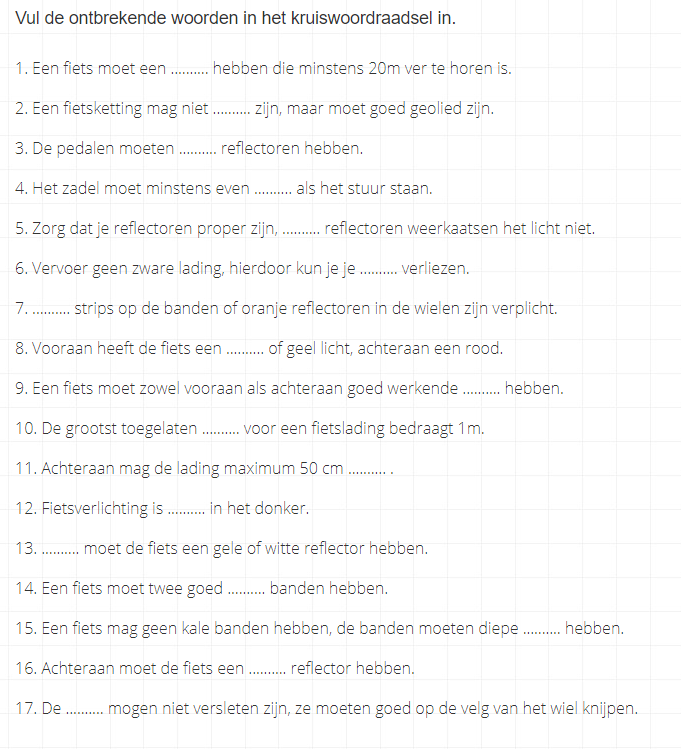 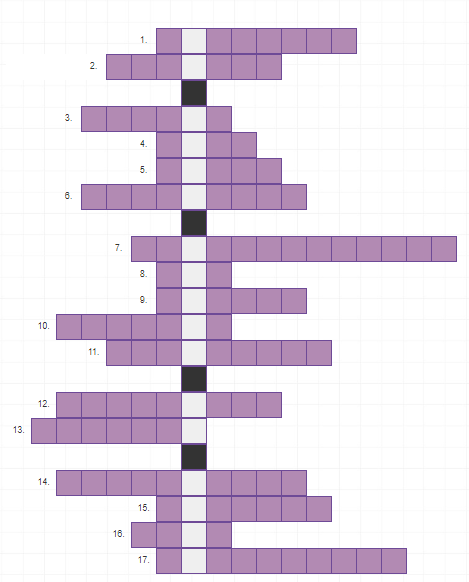 